План урока.Организационный моментПриветствиеФрагмент музыки (what thoughts come to mind when you hear it?)Целеполагание.Дети определяют тему урока (what is the topic of our lesson?)Цель. (How do you think, what is the aim of our lesson?)Достижение цели. (What must we do to reach our aim?)Пути достижения цели: (The tasks of the lesson are:To activate the familiar vocabulary.To develop information literacy on the topic of the lesson.To improve reading, listening and speaking skills.Работа нал текстом.Введение. (So, I invite to a magic world of great book, exciting music, and beautiful song).Reading. Чтение. Перед чтением повторение слов. (First of all, Let’s remember the words).Look, listen and repeat after me Now tell the words by yourselfGive me the English equivalents of the following wordsРабота с текстом (Open your books at page 123, ex. 3)You may divide the text into parts among yourselves. Who is the first?Обобщение изученного ранее материала. Look at the blackboard. You can see some words from the text and their synonyms. Let’s match them.And now, check how you remember the meaning of some active words. Take the cards, please and match the words with their mining. Now change your card with your neighbor’s one and check the cards of each other.Give me your cards, please.Translate the underlined phrases on Russian.Актуализация знаний.Ответьте на вопросы (Now I see you know the active vocabulary well. I want to check how well do you know the plot of the chapter).Well, listen to the statements and say if they true or false.Применение имеющихся знаний.Look at Ex.5 and do the taskLet’s do Ex.6Imagine you are the Phantom tell us about your life in the theatre and what you see and do there.Now I want you to work in pairs. I give some words, make up the dialog with these words.The task. You are considering going to the cinema and you ‘d like to get more information. LocationOperation hoursTicket price per personSnaks availableDiscounts for studentsUse  only direct questions.Подведение итогов урока. Рефлексия Now I often you to remember the aim and the tasks of our lesson. How do you think have we reached them?What do you think about your personal work at the lesson?So, if you liked the lesson, if everything was clear to you and you didn’t any difficulties, show me red card.If you didn’t understand something if it was difficult for you to work at the lesson – show yellow card.As for me I liked your work to day. Thank you. A at last at the screen, listen to the song with pleasure.The lesson is over. Goodbye.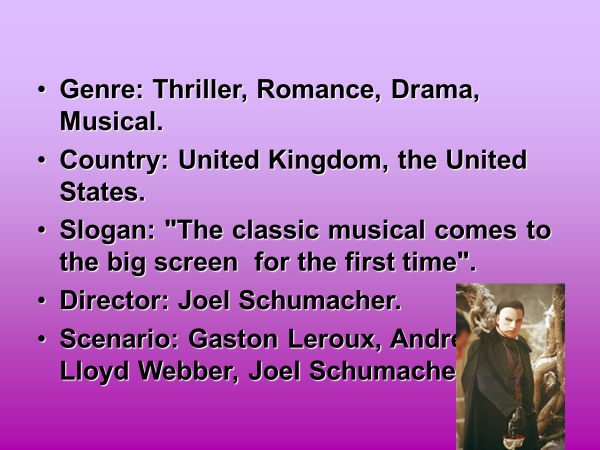 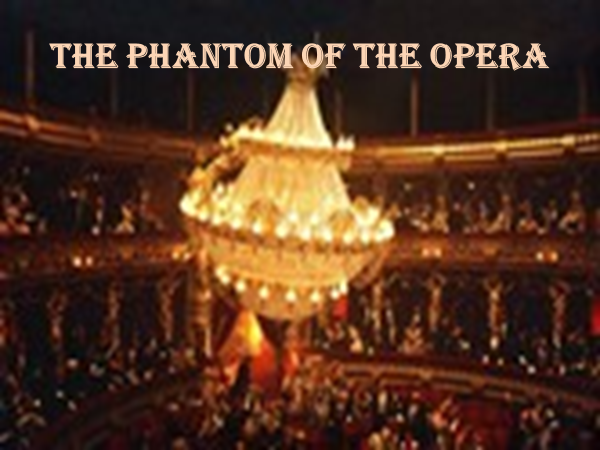 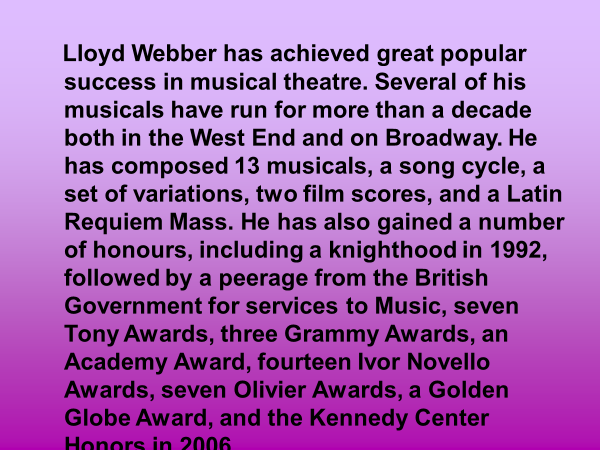 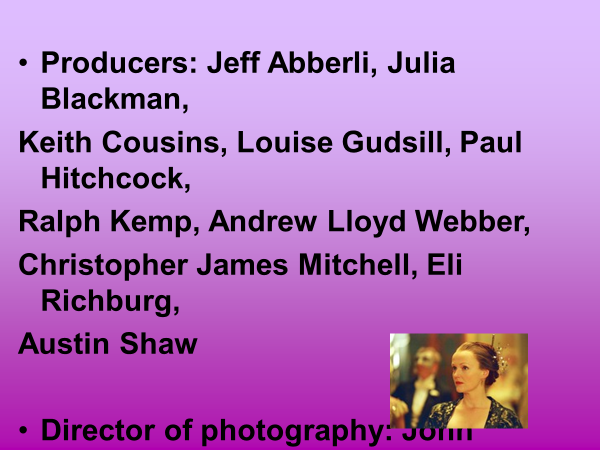 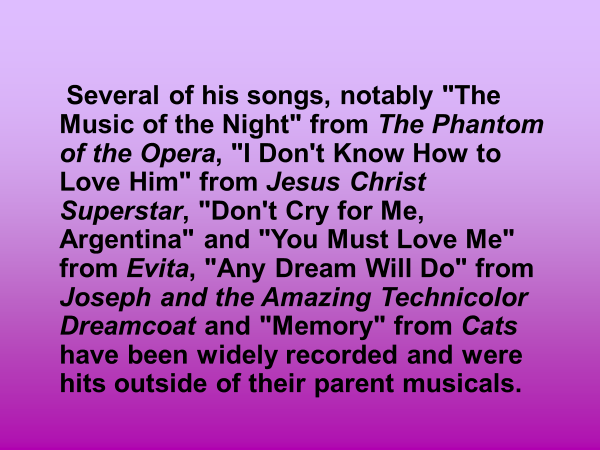 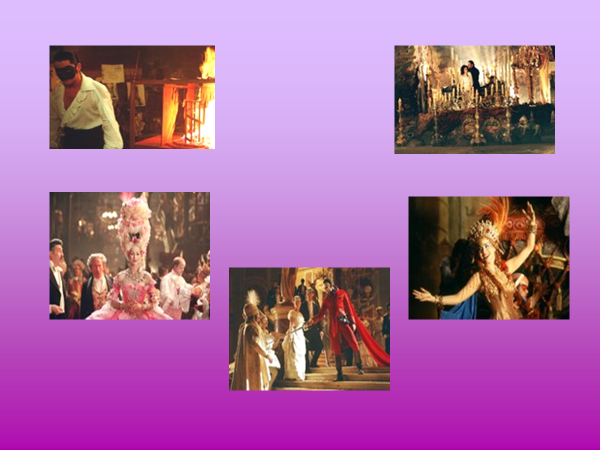 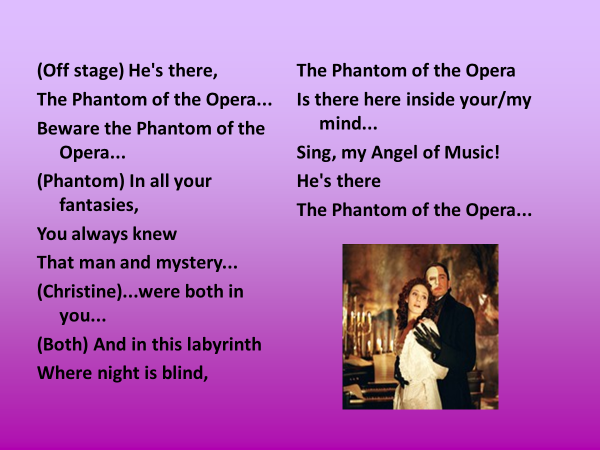 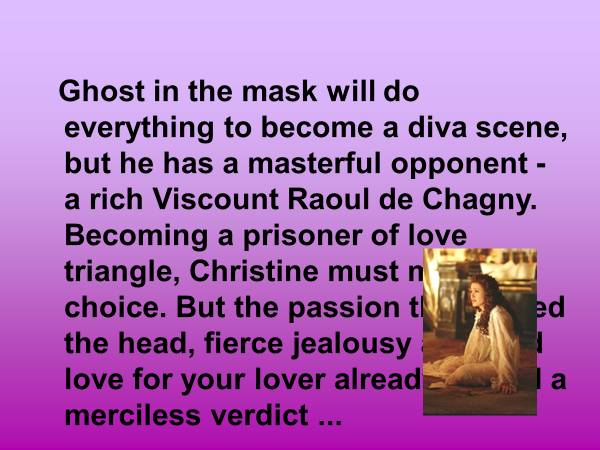 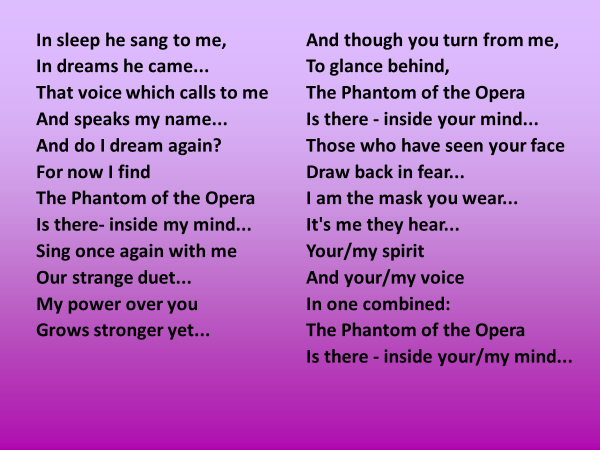 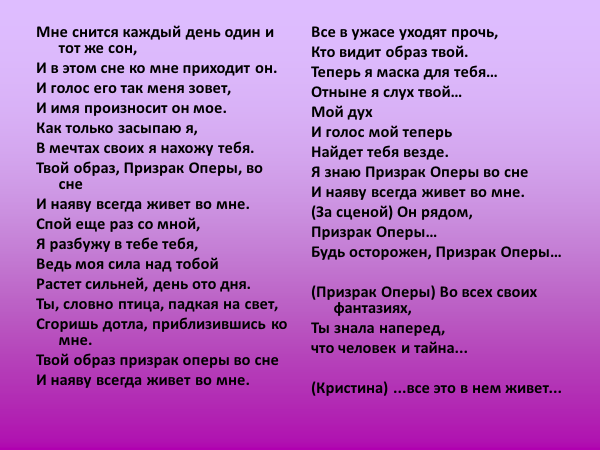 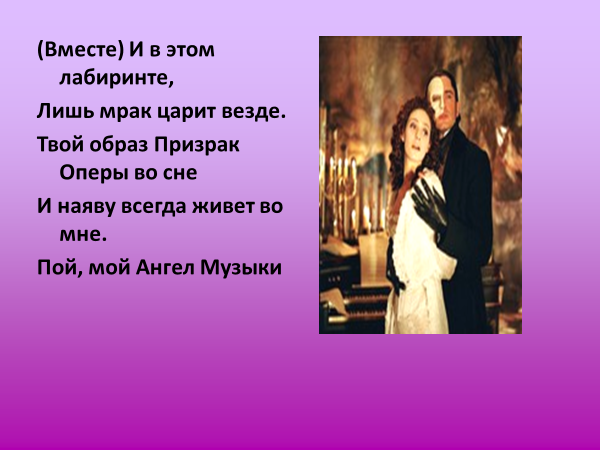 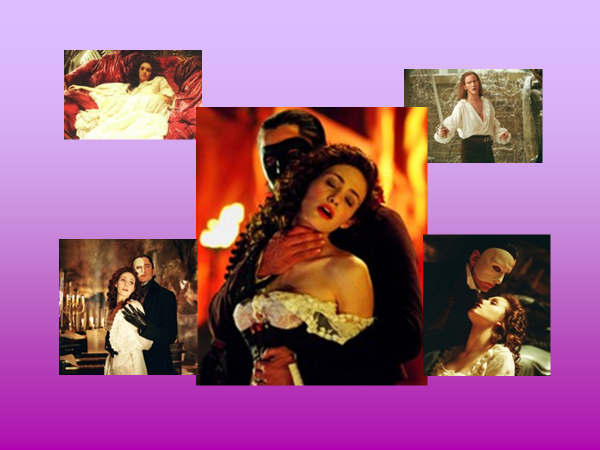 